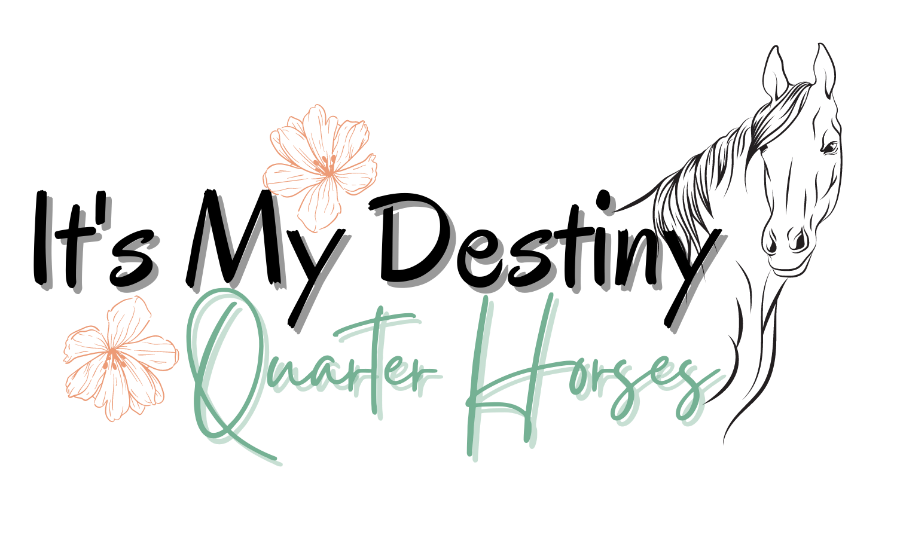 12405 State Highway 91, Lismore, Mn 56155715-619-11802021 Breeding Considerations2021 Advertised FeesDoc Double Deal		Perlino			Homozygous Cream			$500				Our 2017 Stallion Standing To A Limited Amount Of Approved Mares in 2021Doc Double Deal	Perlino		Homozygous Cream		$500We will not be standing “Rookie” until after training this spring, collected him and evaluated his semen. We will also be breeding some of our mares to him in 2021.Non-refundable booking fee on each stallion is $150Additional FeesMare Care $10/day for dry mare$12/day for wet mareFoaling Mare$350 plus board Add mare care(if rebreeding) Multiple Mare Discounts Only one discount will apply2nd Mare – 10% off that mare3rd Mare – 15% off that mare4th Mare – 20% off that mare5th Mare – 25% off that mareDiscounts include stud fee onlyIf I want to book with this stallion – what do I do? Due to the high amount of contracts we arereceiving, we are asking for you to not send money or a contract until you are approved as we donot want to overbook. Get approval of availability for this stallion by contacting us via Facebookmessage, e-mail, mail, etc. We will need to know the following:  A) When is your approximate date of breeding?B) Send a picture/information on your mare you would like to breed. If you have approval you can fill out the following forms: A) Live Foal & Breeding ContractB) Mare Information Sheet. C) Send a minimum of the booking fee to hold your spot through a check, Facebook pay or Venmo.www.IMDQuarterHorses.com 		Like us on Facebook: IMD Quarter Horses